PER ALUNNI sprovvisti di documento di identità pERSONALEIl sottoscritto Dirigente Scolastico ____________________________________dell’Istituto ______________________________________________________dichiara, sulla base della certificazione depositata nella segreteria di questa scuola, che l’alunno ritratto nella foto di seguito allegata corrisponde a: _________________________________________________________________nato /a il __________________________ a ____________________________Data  _____/_____/_____	Firma del Dirigente scolastico                                                                                                ___________________________NOTE:La presente certificazione è valida solo ai fini del riconoscimento per le manifestazioni sportive dei Campionati Studenteschi.la presente certificazione non è valida se priva di foto e timbro della scuola.la presente certificazione può essere rilasciata solo ad alunni iscritti e frequentanti la scuola che emette la certificazione stessa.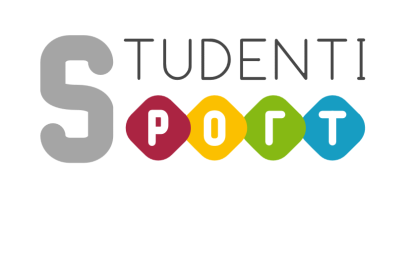 MODELLOCERTIFICAZIONE 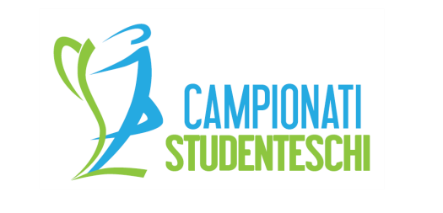 